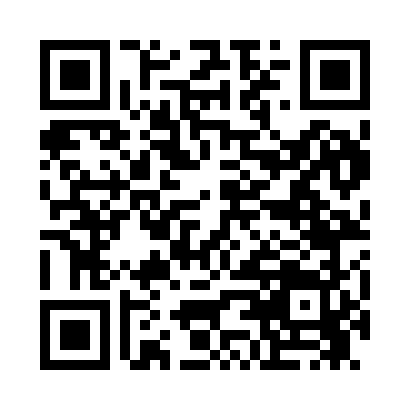 Prayer times for Farmersburg, Iowa, USAMon 1 Jul 2024 - Wed 31 Jul 2024High Latitude Method: Angle Based RulePrayer Calculation Method: Islamic Society of North AmericaAsar Calculation Method: ShafiPrayer times provided by https://www.salahtimes.comDateDayFajrSunriseDhuhrAsrMaghribIsha1Mon3:445:311:105:148:4810:352Tue3:455:311:105:148:4810:343Wed3:465:321:105:148:4810:344Thu3:475:321:105:148:4710:335Fri3:485:331:105:148:4710:326Sat3:495:341:105:148:4710:327Sun3:505:341:115:148:4610:318Mon3:515:351:115:148:4610:309Tue3:525:361:115:148:4610:2910Wed3:535:371:115:148:4510:2911Thu3:545:371:115:148:4510:2812Fri3:555:381:115:148:4410:2713Sat3:565:391:115:148:4310:2614Sun3:585:401:115:148:4310:2515Mon3:595:411:125:148:4210:2316Tue4:005:421:125:148:4110:2217Wed4:025:421:125:148:4110:2118Thu4:035:431:125:148:4010:2019Fri4:045:441:125:148:3910:1920Sat4:065:451:125:138:3810:1721Sun4:075:461:125:138:3710:1622Mon4:085:471:125:138:3610:1523Tue4:105:481:125:138:3610:1324Wed4:115:491:125:128:3510:1225Thu4:135:501:125:128:3410:1026Fri4:145:511:125:128:3310:0927Sat4:165:521:125:118:3210:0728Sun4:175:531:125:118:3010:0629Mon4:195:541:125:118:2910:0430Tue4:205:551:125:108:2810:0331Wed4:225:561:125:108:2710:01